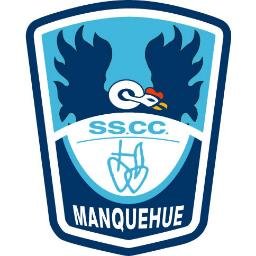 PLAN LECTOR 	Lee el siguiente texto en voz alta a un adulto durante la semana. La liebre y la tortuga.Cierto día, una liebre se burlaba de las cortas patas y lentitud al caminar de una tortuga. Pero riéndose, la tortuga le respondió:	-Puede que seas veloz como el viento, pero yo te ganaría en una competencia. 	La liebre, totalmente segura de que aquello era imposible, aceptó el reto y le propusieron a la zorra que señalara el camino y la meta.	Llegado el día de la carrera, arrancaron ambas al mismo tiempo. La tortuga nunca dejó de caminar a su lento paso, pero constante, avanzaba tranquila hacia la meta.	En cambio, la liebre, que a ratos se echaba a descansar en el camino se quedó dormida. Cuando despertó y moviéndose lo más veloz que pudo, vio como la tortuga había llegado primera al final y obtenido la victoria.Moraleja : La tortuga nos enseñó que paso a paso, despacio, pero sin pausa, también se alcanza la meta. Por eso, nunca te angusties por ir demasiado lento, porque lo importante es no detenerte y seguir con paso firme y constante.DÍALUNESMARTESMIÉRCOLESJUEVES¿Cómo leí? 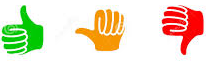 ¿Leí otro texto?¿Qué leí? FIRMA